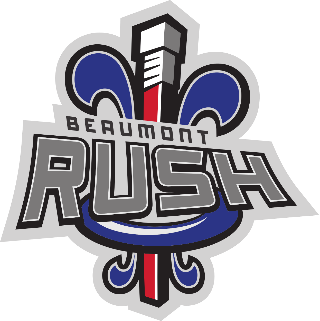 March 15, 2020.Re: Team SponsorshipDear COMPANY NAME,On behalf of Beaumont Rush Ringette - Team ????, we want to thank you for your corporate sponsorship. Your sponsorship of $??? will allow us to enhance our Provincial play/tournament/development/whatever you using it for experience. In return we’d like to recognize COMPANY NAME on our team apparel/banner/website/whatever you are doing to recognize your sponsor, which will be worn/used/viewed for years to come.Please fee free to contact me with any questions or concerns at 780 123-4567.Thank-you,Jane DoeHead CoachBeaumont Rush Ringette - Team U???